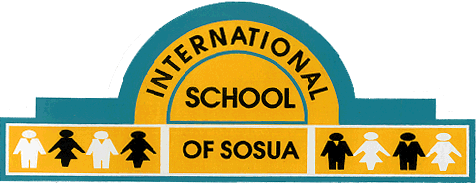 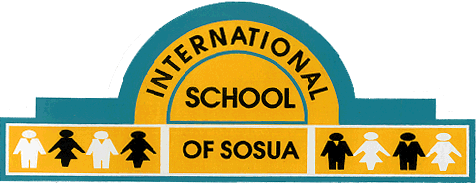 Curso: 2019-2020Profesor: Ramón Gil             Descripción General: Se trabaja con los conocimientos previos de los estudiantes desde  la época colonial, hasta el final de la dictadura de Trujillo pasando por las diferentes divisiones territoriales  en la isla, independencias y los antagonismos ideológicos propios de finales del Siglo XIX y principios del XX. Así mismo, se incluyen contenidos de diferentes Ciencias Sociales, enfatizando significativamente la Sociología y la Antropología. Ofreciendo ciertos puntos claves para provocar en el estudiante el razonamiento y el pensamiento lógico a la hora de afrontar situaciones sobre historia o sociedad.Texto: Libro de sociedad: Santillana                 Serie: Innova               5to de MediaContenidos:Quarter 1           Quarter 2Quarter 3Quarter 4Sistema de Evaluación:Exámenes      	                        30%.  Proyectos		                        25%  Participación y Esfuerzo	            15%Tarea			            15%Quiz                                              15%           1- El antecedente colonial.Descubrimiento y conquista de la isla.La Resistencia indígena.La economía colonial.Las devastaciones y el contrabando         2- La división La piratería y el contrabando.           de la isla.La formación de Saint Domingue.Las relaciones entre las dos colonias.La Revolución Haitiana.La Era de Francia.3-Reconquista y El fin de la dominación francesa.España Boba.La Guerra de Reconquista.La España Boba.La Independencia Efímera (1821).4-IndependenciaLa dominación haitiana.Nacional.Crisis del régimen haitiano.La Independencia Nacional.El gobierno de Pedro Santana.Las rivalidades entre Báez y Santana.La revolución Cibaeña de 1857. Proyecto5- Anexión y GuerraTercer gobierno de Santana.Restauradora.Antecedentes de la Anexión.La preparación de la Anexión.La Anexión a España.Inicios de la Guerra Restauradora.El fin de la Guerra Restauradora.6-La Segunda RepúblicaLas Consecuencias de la Restauración.Tercer gobierno de Báez.Inicios de los seis años de Báez.Gestiones anexionistas de Báez.7- Gobiernos azulesEl gobierno liberal de Espaillat.Los primeros gobiernos azules.Los gobiernos liberales de 1880 a 1887.La dictadura de Ulises Heureaux.8- La intervenciónLas pugnas entre bolos y coludos.norteamericana.Antecedentes de la intervención.Inicios de la intervención.El carácter de la ocupación.El proceso de desocupación.9-La dictadura de El gobierno de Horacio Vásquez.Trujillo.El establecimiento de la dictadura.Las características de la dictadura.La expansión económica de la dictadura.La crisis de la dictadura.La caída de la dictadura de Trujillo.Semestral10-Evolución socioeconómicaEconomía del siglo XVII: comercio ilegal y pobreza.La colonia francesa y el siglo XVIII.El siglo XIX: ocupaciones e independencia.El siglo XIX: ocupación y dictadura.11-Organización del espacioLa organización del espacio dominicano.El espacio colonial en Santo Domingo.El proceso de evolución regional.12-Sociología y Antroplogía.Las características de la sociedad y la cultura.La sociología.La antropología general y sus subdisciplinas.La antropología aplicada.13-Localización y tamaño.La ubicación de la isla de Santo Domingo y de la Rep. Dom.Los límites y el territorio de la isla y de la Rep. Dom.Areas y dimensiones de la isla de Sto. Dgo. Y Rep. Dom.14-Geología de la La estructura interna de la tierra.isla.Evolución geológica de la isla de  Sto. Dgo.Origen geológico de las regiones geomorfológicas de la isla.15-Las formas del relieve.Las montañas de la República Dominicana.Las zonas cársicas.Los valles y la Hoya de Enriquillo.Llanos y llanuras.Los accidentes costeros.16- Las aguas dominicanas.Conceptos de Hidrología.Las cuencas fluviales de la República Dominicana.Lagos,presas y canales de riego.Las aguas subterráneas y marítimas.17-El clima dominicano. El clima.Los factores del clima dominicano.Variantes climáticas dominicanas.Los ciclones tropicales.18- Suelos agrariosLos suelos y su formación.Los suelos según su clasificación ecológica.Los suelos según su clasificación agrológica.19-Las áreas protegidas.Las áreas protegidas y sus categorías de manejo.Semestral